Recepce + administrativní podpora - brigáda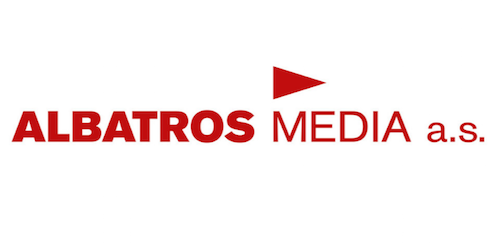 Společnost:Albatros Media a.s. (zaměstnavatel)Místo pracoviště:Na Pankráci 1618/30, Praha - Nusle    Pracovní poměr: práce na plný úvazek, práce na zkrácený úvazekSmluvní vztah: dohoda o pracovní činnostiVzdělání: středoškolské nebo odborné vyučení s maturitouZařazení: administrativaNejvětší vydavatelská skupina působící v ČR hledá posilu do svého týmu.Přijmeme milého kolegu/kolegyni na recepci. Pokud máte na obdobné pozici již zkušenosti, pošlete nám svůj životopis i motivační dopis, uvítáme i dlouhodobější spolupráci.Nabízíme:
· Hezké pracovní prostředí v Praze 4 v blízkosti Vyšehradu· Pestrou pracovní náplň pro největší nakladatelskou společnost v ČR· Zázemí v silné prosperující společnosti a jistotu pravidelného výdělku· Milý a přátelský kolektiv, který rád podá pomocnou ruku a zaškolí· Možnost dále se rozvíjet a naučit se novým věcem· Nástup možný – leden 2018· Pracovní poměr uzavřen na dohodu o provedení práce.· Mzda – 100,-/hod.- Dvousměnný provoz. Recepce funguje od 7:00 – 17:300Náplň práce:· samostatné zajištění chodu recepce· správa kanceláří a zasedacích místností· podpora návštěvníků, včetně zahraničních, podpora zaměstnanců společnosti· zpracování příchozí a odchozí pošty, její třídění dle obsahu a významu do jednotlivých oddělení· vyřizování telefonátů a přepojování hovorů· objednávání kurýrů, rezervace ubytování· komunikace s dodavateli materiálu a servisních služeb· objednávání a evidence kancelářských potřeb· evidence skladu kancelářských potřeb a občerstvení· administrativní podpora vedení společnosti i ostatních oddělení
· Minimálně středoškolské vzdělání· Znalost anglického jazyka na komunikativní úrovni· Dobrou znalost MS Office· Časovou flexibilitu a ochotu vypomáhat dle potřeby· Zájem o různorodou administrativní činnost· Komunikativnost, reprezentativní a milé vystupování· Spolehlivost, pečlivost, zodpovědnost a samostatnostPokud hledáte spíše krátkodobou brigádu na cca 2 - 4 týdny, přijmeme také kolegu pro vyhledávání a vkládání dat. Důležitým požadavkem je především pečlivost a práce s PC (Excel - základy, Internet). Nástup je možný ihned.Náplň prácePráce s databází kontaktů Disney a NickeldeonVyhledávání vhodných kontaktů (knižních nakladatelství) na internetuUkládání nalezených kontaktů do interního systému
Požadavkymin. středoškolské vzdělání s maturitou (ideální pro vysokoškoláky)základy AJ – pasivní znalostpečlivost a trpělivostzáklady práce na PC – Excel, internet